ملاحظة: يتم الرجوع إلى العمل بالتوقيت العادي بعد انقضاء الفترة الشتوية وذلك بإضافة 5 دقائق لحصة من حصص الفترة الأولى من كل يوم و5 دقائق لمدة الاستراحة.المستوى: الأول والثاني(مشترك)المؤسسة: ............................................الوحدة المدرسية: .................................جدول الحصص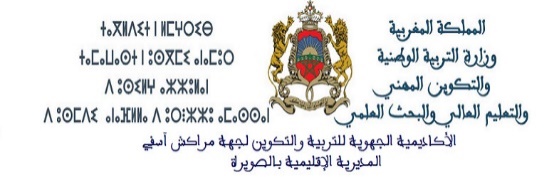 الأستاذ (ة): .......................................رقم التأجير: ......................................الموسم الدراسي: 2018/2019اليوم 6:(السبت)اليوم 6:(السبت)اليوم 5:(الجمعة)اليوم 5:(الجمعة)اليوم 4:(الخميس)اليوم 4:(الخميس)اليوم 3:(الأربعاء)اليوم 3:(الأربعاء)اليوم 2:(الثلاثاء)اليوم 2:(الثلاثاء)اليوم 1:(الاثنين)التوقيتالفترةالاستماع والتحدث(40د)الاستماع والتحدث(40د)رياضيات 50 درياضيات 50 دالاستماع والتحدث (50 د)09 :00(130د)11 :10الفترة الصباحيـــــــةالقراءة (40د)القراءة (40د)GraphismeA orales 20mnالقراءة (50 د)09 :00(130د)11 :10الفترة الصباحيـــــــةالقراءة (40د)القراءة (40د)GraphismeÉcriture 20mالقراءة (50 د)09 :00(130د)11 :10الفترة الصباحيـــــــةكتابة30د كتابة30د أمازيغية 40دأمازيغية 40دكتابة 30 د09 :00(130د)11 :10الفترة الصباحيـــــــةتربية فنية 20دتربية فنية 20دأمازيغية 40دأمازيغية 40دكتابة 30 د09 :00(130د)11 :10الفترة الصباحيـــــــةاستراحةالفترة الصباحيـــــــةالرياضيات (50د)الرياضيات (50د)نشاط علمي (55د)نشاط علمي (55د)الرياضيات 55د11 :20(130د)13 : 30الفترة الصباحيـــــــةComptine / chantA. orales 20mnتربية إسلامية (45د)تربية إسلامية (45د)A. orales30 mn11 :20(130د)13 : 30الفترة الصباحيـــــــةComptine / chantCopie /dictée 20mnتربية إسلامية (45د)تربية إسلامية (45د)A. orales30 mn11 :20(130د)13 : 30الفترة الصباحيـــــــةتربية إسلامية (40د)تربية إسلامية (40د)تربية بدنية (60د)تربية بدنية (60د)تربية فنية 30د تربية فنية 30د تربية إسلامية 45د11 :20(130د)13 : 30الفترة الصباحيـــــــةالرياضيات (50د)الرياضيات (50د)نشاط علمي 50دنشاط علمي 50درياضيات(50د)رياضيات(50د)تربية بدنية (60د)13 :35(130د)15 :45الفترة المسائيـــــــةProjet de classeEx écrits 20mnA oralesA orales20mnComptine/ chantA orales 20mn13 :35(130د)15 :45الفترة المسائيـــــــةProjet de classeProjet de classe (20mn)A oralesLecture 20mnComptine/ chantA orales 20mn13 :35(130د)15 :45الفترة المسائيـــــــةProjet de classeProjet de classe (20mn)A oralesLecture 20mnComptine/ chantLecture 20mn13 :35(130د)15 :45الفترة المسائيـــــــةتربية إسلامية 40د تربية إسلامية 40د الاستماع والتحدث 40دالاستماع والتحدث 40دأمازيغية 40دأمازيغية 40د13 :35(130د)15 :45الفترة المسائيـــــــةاستراحةالفترة المسائيـــــــةالاستماع والتحدث 50دالاستماع والتحدث 50دالقراءة 40 دالقراءة 40 دالاستماع والتحدث 50دالاستماع والتحدث 50د15 :55(130د)18 :05الفترة المسائيـــــــةالقراءة 50دالقراءة 50دكتابة 30دكتابة 30دقراءة 50دقراءة 50د15 :55(130د)18 :05الفترة المسائيـــــــةكتابة 30د كتابة 30د أمازيغية (60د)أمازيغية (60د)كتابة 30د كتابة 30د 15 :55(130د)18 :05الفترة المسائيـــــــةالأستاذ(ة):المدير(ة):المفتش(ة):